Regulamin konkursu na plakat promujący czytanie książek1. Organizatorem konkursu jest biblioteka SP 28 w Kiekrzu2. Konkurs trwa do 5 listopada 2021r.3. Konkurs adresowany jest do uczniów wszystkich klas.4. Przedmiotem konkursu jest plakat promujący czytelnictwo.5. Cele konkursu:- zachęcanie młodzieży do czytania,- promocja książki i biblioteki,- rozwijanie umiejętności plastycznych,- prezentowanie talentów.6. Wymagania dotyczące prac konkursowych:a) wymiary plakatu – format A2 b) prace mogą być wykonane dowolną techniką plastyczną, muszą być opatrzone na odwrocie informacją zawierającą imię i nazwisko autora oraz klasę,7. Prace należy złożyć do biblioteki szkolnej do dnia 5 listopada 2021r.8. Oceny prac dokona komisja konkursowa.9. Kryteria oceny prac:- związek pracy z tematem,- wartość artystyczna,- estetyka pracy.10. Wyniki konkursu zostaną ogłoszone w dniu 10 listopada 2021r.11. Zwycięzcy konkursu otrzymają nagrody.12. Postanowienia dodatkowe: a) organizator nie zwraca uczestnikom prac oraz żadnych kosztów związanych z uczestnictwem w konkursie,b) organizator konkursu zastrzega sobie prawo do wykorzystania prac (także tych nienagrodzonych) w publikacjach i/lub działaniach promocyjnych organizatora,KONKURS plakat promujący czytanie książek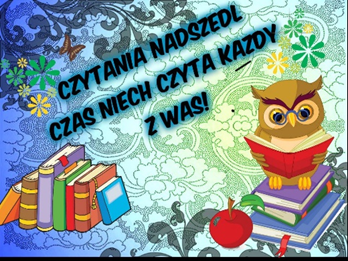 zapraszamy do udziału w konkursie